Koninklijke Vereniging van Vrienden der Aziatische Kunst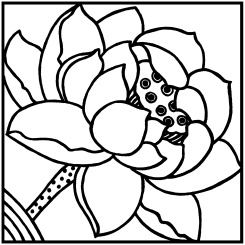 Jaarverslag van de secretaris over het jaar 2019LedenbestandIn het ledenaantal vond in 2019 een goede stijging plaats. De vereniging had 671 leden per 1 januari en 688 per 31 december. Het aantal nieuwe leden bedroeg 58, er waren 36 opzeggingen en 6 leden zijn in 2019 overleden.  Ook het aantal partnerleden is toegenomen van 162 naar 172 . Het aantal jongerenleden is verdubbeld. Op 31 december was de verdeling in categorieën leden: 491 gewone leden, 172 partnerleden, 8 jongerenleden, 11 leden voor het leven en 4 corporate members.Bestuur KVVAKIn de Algemene Ledenvergadering van 30 maart 2019 in Amsterdam trad mw. M.A. Rengers aan als secretaris en dhr. C.A.M. Broekhof als algemeen bestuurslid. In dezelfde vergadering trad drs. T.T. Wen af als algemeen bestuurslid en mw. E.M. van den Berg trad af als secretaris. Het bestuur heeft in 2019 zes keer vergaderd. Op 29 april heeft het bestuur een schouw gehouden in het depot van het Rijksmuseum in Lelystad.Samenstelling van het bestuur in 2019: mr. P.H. Ariëns Kappers, voorzitter; mw. M.A. Rengers MA, secretaris; mw. drs. T. van Koeverden, penningmeester; dhr. C.A.M. Broekhof, lid; ir. A.A. Holst, lid; mw. dr. R.L. Steenbergen, lid; mw. dr. R.H.M. van der Poel, lid.Raad van AdviesSamenstelling van de Raad van Advies in 2019: prof. dr. J.L. Blussé, mr. W.L.J. Bröcker, dr. J. Dees, prof. dr. C.J.A. Jörg, mr. drs. A. Ott, drs. H.A. Pabbruwe, dhr. J. Polak, dhr. F.J. van der Ven en drs. T.T. Wen. De Raad van Advies en het bestuur hebben op 14 december 2019 vergaderd.CommissiesIn 2019 werden verschillende activiteiten georganiseerd door de KVVAK-commissies. Het bestuur is dankbaar voor het enthousiasme en de inzet van de commissieleden. 
De Commissie Ceramiek: 28 april: bezoek aan handelaar Robert McPherson 16 juni: bezoek aan Pols Potten in Amsterdam28 september: Specimen Meeting en twee lezingen door Kees de Jong en Robert McPherson in de Openbare Bibliotheek in AmsterdamSamenstelling van de commissie: dhr. C.A.M. Broekhof, voorzitter (namens het bestuur), mw. drs. S.E. Van Enst en drs. T.T. Wen. 
De Commissie Oost-West:In 2019 zijn geen activiteiten georganiseerd.Samenstelling van deze commissie: dhr. dr. L. Gesterkamp, voorzitter en M. Roos. 
De Commissie Zuidoost-Azië:7 juni: bezoek aan tentoonstelling “Indisch Palet” door de verzamelaars van de collectie, Rob Colauto en Yvonne van Peperstraten in het Westfries Museum, HoornSamenstelling van deze commissie: mw. Dr. R.L. Steenbergen (namens het bestuur). 
De Commissie Reizen:
In 2019 zijn geen activiteiten georganiseerdSamenstelling van deze commissie: mw. drs. C.F.W. Smits, mw. drs. C.L. Van der Pijl‐Ketel en mw. dr. R.H.M. van der Poel (namens het bestuur).
De commissie Ikigai: 16 maart: Persoonlijke rondleiding op de TEFAF bij verschillende handelaren in Aziatische Kunst6 juli: Bezoek aan Feng Chun Ma bij de tentoonstelling ‘Chinese Porcelain from the Wanli to Kangxi Period’27 november: Persoonlijke rondleiding op de PAN bij verschillende handelaren in Aziatische KunstSamenstelling van de commissie: dhr. G.R.P. Öry, voorzitter, mw. D. Campbell MA, mw. E.M. van den Berg MA, mw. M.A. Rengers MA (namens het bestuur), dhr. P. Ruitenbeek.
Andere KVVAK-activiteiten30 januari: bezoek aan de BRAFA in Brussel  2 februari: nieuwjaarsbijeenkomst en lezing “Wijsheid en liefde: wat is boeddhisme ” door Sjoerd de Vries in de Nieuwe Kerk, Amsterdam16 maart: tentoonstellingsbezoek “Avontuur in Azië” in het Vrijmetselaarsmuseum, Den Haag 30 maart: Algemene Ledenvergadering en lezing “Maartje Draak als keltologe en als verzamelaar van Aziatische Kunst” door professor Willem Gerritsen in het Rijksmuseum Amsterdam12 april: lezing “Shipwrecks and submerged worlds” door Professor Hsueh-man Shen in het Rijksmuseum Amsterdam31 mei: lezing “Hoe verzamelaars een topcollectie Aziatische kunst kochten: 100 jaar VVAK in Amsterdam” door Renee Steenbergen, Tong Tong Fair, Den Haag22 juni: Young Scholar’s Symposium in Asian Art, Rijksmuseum Amsterdam30 september: India and the Netherlands: A seminar by the Royal Asian Art Society in the Netherlands and the Embassy in India hosted by the Rijksmuseum Amsterdam, in aanwezigheid van Z.M. Koning Willem-Alexander en H.M. Koningin Máxima9-11 oktober: vriendenpreview en avondopenstelling bij de tentoonstelling “Rembrandt en Velazquez”, Rijksmuseum Amsterdam18 oktober: themamiddag over Indonesisch textiel en Batik met een lezing door Itie van Hout, oud-conservator tetiel van het Tropenmuseum en een interview door Renée Steenbergen met Kees de Ruiter, verzamelaar van Batik Belanda, Rijksmuseum Amsterdam19 oktober: Rijksmuseum-IIAS Lectures on Asian Art: “The kingdom of Srivijaya” door Professor Pierre-Yves Manguin, Rijksmuseum Amsterdam8 november: dubbellezing en boekpresentaties “Splendour of Khmer iconography” door Dr. Aziz Bassoul en “Thai Silverware” door Paul Bromberg14 december: jaarlijkse conservatorenlezing “Aziatische kunst en de verbeelding van rijkdom en succes” door Dr. Jan van Campen, Rijksmuseum AmsterdamTijdschrift Aziatische KunstIn 2019 is het tijdschrift Aziatische Kunst driemaal verschenen. Het eerste nummer was gewijd aan drie vondsten: foto’s van de aankoopreis van Herman-Karel Westendorp, bordjes met afbeeldingen van de porseleinproductie en als laatste een Chinese kist. Het tweede nummer was het laatste nummer met Eveline Kamstra als bladmanager en het laatste nummer met Iedske van Coeverden in de redactie. Willem Gerritsen schreef over Maartje Draak, Geert-Jan Janse over Madame Langweil en Koos de Jong over vroege Chinese miniaturen. Het derde nummer is verschenen onder eindredactie van Marlies Enklaar en hoofdredactie van Jan van Campen en bevatte onder andere artikelen van Marion de Zanger over bijzondere vondsten uit het KVVAK-archief en van Anne Gerritsen over rituele objecten in plaatselijke kronieken. De redactie bestond uit: mw. L. de Blecourt, dr. J. van Campen, mw. drs. I. van Coevorden, drs. M. Fitski, mw. dr. P. Paul, mw. dr. A.A. Slaczka, dr. W. Southworth, dr. C. Wang en mw. drs. E. Kamstra (bladmanager) en mw. M. Enklaar (eindredactie). De vormgeving was in handen van Gert Jan Slagter. Het bestuur dankt Eveline Kamstra en Iedske van Coevorden voor hun jarenlange inzet. Ook dankt zij alle betrokkenen voor de hoge kwaliteit van de artikelen en de fraaie uitgave.Online mediaDe VVAK-website wordt nog steeds goed bezocht, zowel door Nederlandse als buitenlandse bezoekers. Het tijdschrift is in de webshop los te bestellen. Het bestuur is dankbaar voor de enorme inzet van Mw. A.M. Rijkels die ervoor zorgt dat de website up-to-date en toegankelijk is. Het Koninklijk Oudheidkundig Genootschap (KOG) zal hun nieuwe website baseren op het format van de site van de KVVAK. De KVVAK krijgt een link op de KOG-website. 
Het KVVAK-account bij Twitter (@VVAK_nl), Instagram (@kvvakasianart) en het Facebook (KVVAKDutchAsianArtSociety) zijn ook in het afgelopen jaar veelvuldig gebruikt om nieuwtjes, aankondigingen en andere voor de leden interessante zaken aan de leden kenbaar te maken. Ook de commissie Ikigai (ikigai_kvvak) is te vinden op Instagram.Samenwerking RijksmuseumIn 2019 is enkele keren overleg met de directeur en de conservatoren van het Rijksmuseum geweest. Ook in dit verslagjaar kon het bestuur in voorkomende gevallen niet alleen terugvallen op de kennis en kunde van de conservatoren dr. J. van Campen, drs. M.Fitski, mw. dr. A.A. Slaczka, dr. W. Southworth en dr. C.L. Wang, maar ook op de ondersteuning van het Rijksmuseum in organisatorisch opzicht. In 2019 mocht de KVVAK bij diverse gelegenheden gebruik maken van de faciliteiten van het Rijksmuseum, zoals het auditorium voor het houden van lezingen, seminars en symposia en vergaderruimtes voor de bestuursvergaderingen en diverse overleggen. Het bestuur is de directie van het Rijksmuseum hiervoor zeer erkentelijk. CollectieOok in 2019 heeft de KVVAK weer verschillende schenkingen ontvangen, waarvoor het bestuur zeer dankbaar is. Een specificatie van deze schenkingen vindt u in het jaarverslag van de conservatoren.In 2018 kwamen verschillende verzoeken uit binnen- en buitenland bij het Rijksmuseum binnen om objecten uit de VVAK-collectie ten behoeve van tentoonstellingen in tijdelijk bruikleen te mogen ontvangen. Het jaarverslag van de conservatoren gaat hier verder op in. Samenwerking met IIAS/Outreach De samenwerking met het International Institute for Asian Studies (IIAS) in Leiden en Amsterdam wordt actief onderhouden. Het IIAS ondersteunt de Vereniging met een financiële bijdrage voor het lezingenprogramma. Om de gezamenlijke interesse te onderstrepen zijn IIAS‐leden welkom bij KVVAK-activiteiten.Secretariële ondersteuningMw. M.A. Rengers ondersteunt de KVVAK voor secretariële taken van het bestuur en voor de organisatie van KVVAK-activiteiten. Ook verzorgt zij de nieuwsbrieven en de updates van de website. Dit tot grote tevredenheid van het bestuur. Daarnaast hebben mw.  M. Both de Vries en mw. M. Verkley van Jacs den Boer & Vink te Haastrecht het KVVAK-bestuur in 2019 de nodige werkzaamheden uit handen genomen voor wat betreft de ledenadministratie, secretariële ondersteuning bij ledenactiviteiten en grote verzendopdrachten van de vereniging. Het bestuur dankt hen voor de prettige samenwerking.